Publicado en Madrid el 27/03/2019 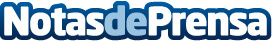 Aumenta la demanda de ramos de flores para regalar, según Floristería EspaicolRegalar flores ha sido siempre un clásico, sin embargo, las modas cambian e incluso lo más tradicional sufre alteraciones con los ciclos económicos. Floristería Espaicol desvela las claves de este nuevo repunte de la venta de floresDatos de contacto:Floristería Espaicolhttps://floristeriaespaicol.com/900 908 166Nota de prensa publicada en: https://www.notasdeprensa.es/aumenta-la-demanda-de-ramos-de-flores-para Categorias: Interiorismo Moda Marketing Sociedad E-Commerce Consumo http://www.notasdeprensa.es